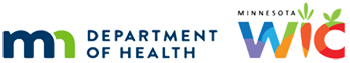 Carta de Inelegibilidad«Date»«ClinicName»«ClinicAddressLine1»«ClinicCity», «ClinicST» «ClinicZIPCode»«FirstName» «LastName»								«StateWICID»«AddressLine1»«City», «ST» «ZIPCode» «FirstName» no es elegible/califica para participar en el programa de WIC porque:	«Reason»Si usted se siente que esta decisión es incorrecta, usted tiene el derecho a pedir una audiencia justa pararepasar la decisión tomada.  Usted puede pedir una audiencia justa por escrito o verbalmente, por comunicarse al:Programa de WIC P.O. Box 64882St. Paul, Minnesota 55164-0882o llame al 1-800-657-3942Por favor, pida una audiencia justa dentro de 60 días de la fecha de esta carta.  Si unaaudiencia es solicitada, usted puede presentar cualquier información que explica por qué usted se siente que la decisión es incorrecta.  Si le gusta a usted, puede traer a otra persona a la audiencia para ayudarle.Atentamente,De acuerdo con la ley federal de derechos civiles y las normas y políticas de derechos civiles del Departamento de Agricultura de los Estados Unidos (USDA), esta entidad está prohibida de discriminar por motivos de raza, color, origen nacional, sexo (incluyendo identidad de género y orientación sexual), discapacidad, edad, o represalia o retorsión por actividades previas de derechos civiles.La información sobre el programa puede estar disponible en otros idiomas que no sean el inglés. Las personas con discapacidades que requieren medios alternos de comunicación para obtener la información del programa (por ejemplo, Braille, letra grande, cinta de audio, lenguaje de señas americano (ASL), etc.) deben comunicarse con la agencia local o estatal responsable de administrar el programa o con el Centro TARGET del USDA al (202) 720-2600 (voz y TTY) o comuníquese con el USDA a través del Servicio Federal de Retransmisión al (800) 877-8339.Para presentar una queja por discriminación en el programa, el reclamante debe llenar un formulario AD-3027, formulario de queja por discriminación en el programa del USDA, el cual puede obtenerse en línea en: https://www.usda.gov/sites/default/files/documents/ad-3027s.pdf, de cualquier oficina de USDA, llamando al (866) 632-9992, o escribiendo una carta dirigida a USDA. La carta debe contener el nombre del demandante, la dirección, el número de teléfono y una descripción escrita de la acción discriminatoria alegada con suficiente detalle para informar al Subsecretario de Derechos Civiles (ASCR) sobre la naturaleza y fecha de una presunta violación de derechos civiles. El formulario AD-3027 completado o la carta debe presentarse a USDA por:correo:U.S. Department of AgricultureOffice of the Assistant Secretary for Civil Rights 1400 Independence Avenue, SWWashington, D.C. 20250-9410; orfax:(833) 256-1665 o (202) 690-7442; ocorreo electrónico:program.intake@usda.govEsta institución es un proveedor que ofrece igualdad de oportunidades.